СОГЛАСОВАНО                                                                                             УТВЕРЖДЕНО  на заседании   учителей                                                                                    директор школы                                                                                                                                                                 начальных классов                                                                                             Янмурзаева Г.Х.___________                                                                                                                                          протокол №1  от  «29» 08. 2020г.                                                                      «30  » 08.   2020г.  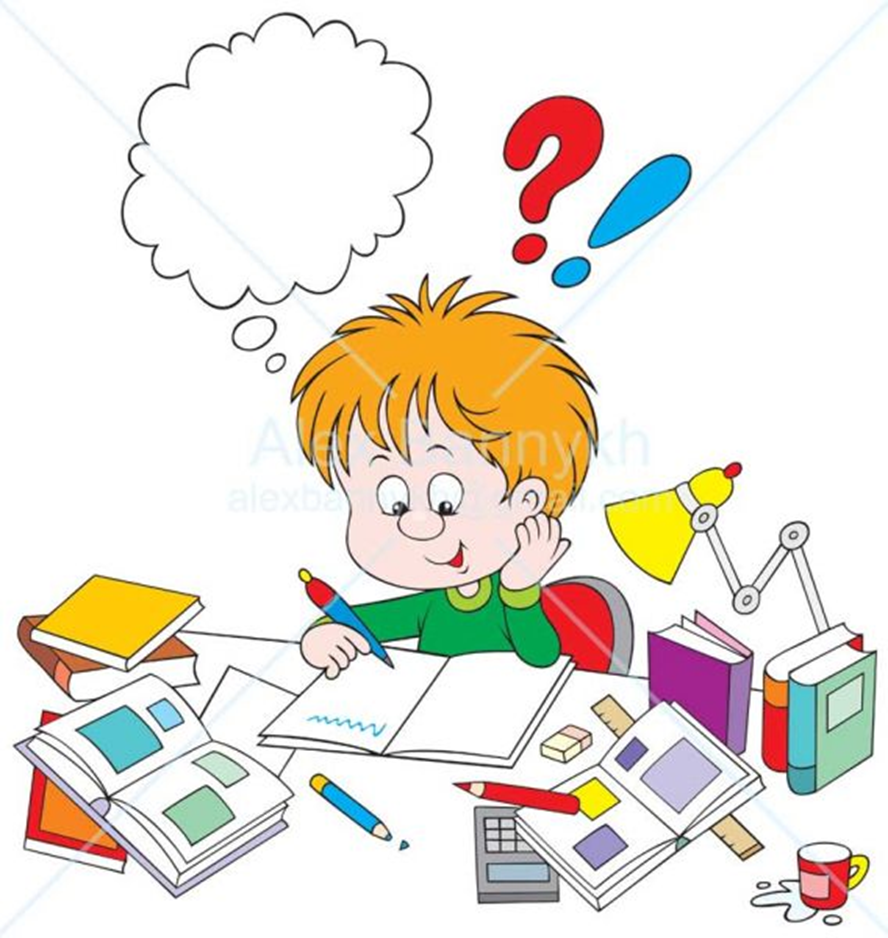 Ассоциация педагогов начальных классов МКОУ «ИММУННАЯ ООШ» 2020 – 2021 уч. годРуководитель МО учителейначальных классовКартакаева А.З.Методическая тема начальной школы:Тема: Формирование профессиональной компетентности учителей начальных классов в условиях реализации ФГОСПроблема: «Профессиональная компетентность педагога- ресурс реализации ФГОС нового поколения»Цель:            Повышение    качества образования младших  школьников путем формирования   профессиональной  компетентности учителя начальных  классов.Задачи:  1.    Продолжать теоретическую и практическую    деятельность по освоению    педагогами  ФГОС НОО  второго  поколения.  2.    Построение системы поиска и поддержки мотивированных детей, а также их    сопровождение в течение всего периода  обучения в начальной школе      (система поддержки мотивированных школьников и общая среда для проявления и развития способностей каждого ребенка, стимулирования и выявления            достижения детей)3.    Создание новых условий для самообразования учителей и творческой работы коллектива. 4.      Совершенствовать формы и методы работы со слабоуспевающими детьми.5.      Продолжить просветительскую работу с родителями по вопросам обучения и воспитания, систематически знакомить их с результатами обучения и достижениями учащихся, разработать тематику классных собраний на основе родительского запроса.6.      Создать условия для реализации творческого потенциала педагогов, поддерживать и стимулировать инициативу учителей, развивать и совершенствовать различные формы методической деятельности.7.      Продолжить работу по реализации принципа индивидуального личностно-ориентированного подхода, опираясь на результаты психолого-педагогических исследований.8.      Повышение профессионального уровня педагогов МО через углубленную работу по избранной теме самообразования, изучение педагогической и методической литературы, прохождение курсов повышения квалификации, внедрение в учебныйпроцесс инновационных технологий, аттестацию педагогов, участие учителей в творческих и профессиональных конкурсах.9.      Применять мониторинговую систему отслеживания успешности обучения каждого ребенка, его роста.Сохранить у детей желание учиться дальше и сформировать у них основы умения учиться (через ситуацию успеха, портфолио).Ожидаемые результаты работы:- рост качества знаний обучающихся;-овладение учителями МО системой преподавания предметов в соответствии с новым ФГОС;-создание условий в процессе обучения для формирования у обучающихся ключевых компетентностей.Направления работы МО учителей начальных классов на 2020-2021 учебный год:1. Аналитическая деятельность:- Анализ методической деятельности за 2018-2019 учебный год и планирование на 2019-2020 учебный год.- Анализ посещения открытых уроков.- Изучение направлений деятельности педагогов (тема самообразования).- Анализ работы педагогов с целью оказания помощи.2. Информационная деятельность:-  Изучение новинок в методической литературе в целях совершенствования педагогической деятельности.- Пополнение тематической папки «Методическое объединение учителей начальных классов».3. Организация методической деятельности:- Выявление затруднений, методическое сопровождение и оказание практической помощи молодым педагогам , подготовки к аттестации.4. Консультативная деятельность:-   Консультирование педагогов по вопросам составления рабочих программ и тематического планирования.- Консультирование педагогов с целью ликвидации затруднений в педагогической деятельности.- Консультирование педагогов по вопросам в сфере формирования универсальных учебных действий в рамках ФГОС.-Работа с вновь прибывшими учителями.Организационные формы работы:1.Заседания методического объединения.2.Методическая помощь и индивидуальные консультации по вопросам преподавания предметов начальной школы, организации внеурочной деятельности.3.Взаимопосещение уроков педагогами.4.Выступления учителей начальных классов на МО, практико-ориентированных семинарах, педагогических советах.5.Посещение семинаров, вебинаров, встреч в образовательных учреждениях района.6.Повышение квалификации педагогов на курсах.7.Прохождение аттестации педагогических кадров.8. Презентация   педагогического опыта по реализации ФГОС.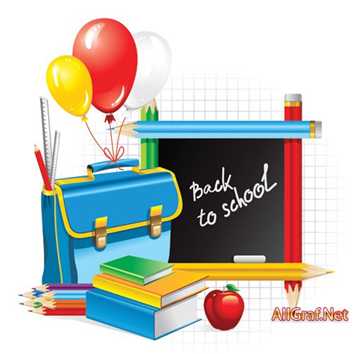                   Тематика заседаний методического объединения учителей начальных классов.                                                                                          Руководитель МО    СВЕДЕНИЯ ОБ УЧИТЕЛЯХ МО НАЧАЛЬНЫХ КЛАССОВ ИММУННОЙ ООШ НА 2020-2021Г.Сведения о темах самообразования учителей МО начальных классовГрафик проведения открытых уроков на 2020 – 2021уч.г.Анализ вводных контрольных работ в начальной школе за 2020 – 2021 уч.г.Данные об успеваемости уч-ся начальных классов за последние три года	 Данные об успеваемости уч-ся начальных классов за последние три годаПлан работы с одаренными детьми начальных классов в МКОУ   «Иммунная  ООШ»Цель:Выявление одарённых детей.Создание условий для оптимального развития одарённых детей, чья одарённость на данный момент может быть ещё не проявившейся, а также просто способных детей, в отношении которых есть серьёзная надежда на качественный скачок в развитии их способностей.Развитие и выработка социально ценных компетенций у учащихся.Задачи:Предусматривать степень и метод самораскрытия одарённых учащихся, умственное, эмоциональное, социальное различие учащихся.Удовлетворять потребности в новой информации (широкая информационно – коммуникативная адаптация).Помочь одарённым детям в самораскрытии (их творческая направленность, самопрезентация в отношениях).План работы с одаренными детьми  в 1 классеПлан работы с одаренными  детьми    во 2 классеПлан работы с одаренными  детьми  в 3  классеПлан работы с одаренными  детьми     в 4 классе План работы со слабоуспевающими учащимися нач.кл. в МКОУ  «Иммунная ООШ»Пояснительная запискаНеуспеваемость – это отставание в учении, при котором за отведенное время учащийся не овладевает на удовлетворительном уровне знаниями, предусмотренными учебной программой, а также весь комплекс проблем, который может сложиться у ребенка в связи с систематическим обучением (как в группе, так и индивидуально).Чтобы найти средство для преодоления неуспеваемости, надо знать причины, порождающие ее. Это может быть низкое качество мыслительной деятельности ребенка, отсутствие у него мотивации к учению, несовершенство организации учебного процесса и пр. Определив, чем вызвана школьная неуспеваемость, можно  оказать учащемуся квалифицированную помощь по ее преодолению.1. Цели:1.  Выполнение Закона об образовании2. Принятие комплексных мер, направленных на повышение успеваемости и качества знаний учащихся. 2. Задачи:Создание условий для успешного усвоения учащимися учебных программ.Отбор педагогических технологий для организации учебного процесса  и повышение  мотивации у слабоуспевающих учениковРеализация разноуровнего обучения Изучение особенностей слабоуспевающих  учащихся,  причин их отставания в учебе и слабой мотивацииФормирование ответственного отношения учащихся к учебному труду                                                                  План мероприятий по подготовке и проведению Всероссийских проверочных работ в 2020 – 2021 учебном году в МКОУ «Иммунная  ООШ»Утверждено                                                                                                                                         директор школы                                                                                                                                 Янмурзаева Г.Х. _________                                               План проведения декады начальных классов                       на 2020 – 2021 уч.г. в МКОУ  «Иммунная  ООШ»                                                      Рук.МО _______ Картакаева А.З.Протокол №1 от 29.08.2020 гзаседания МО учителей начальных классовпо теме«Планирование и организация методической работы учителей начальных классовна 2020 — 2021 учебный год»Присутствовали: 5Отсутствовали: -0Повестка дня:1. Анализ работы МО учителей начальных классов за 2019-2020 учебный  год.2. Обсуждение и утверждение плана работы МО на новый учебный год.3.Рассмотрение и согласование  рабочих программ, программ внеурочной деятельности.4.Единый орфографический режим школы (заполнение журналов, дневников, личных дел)5.Планирование сроков проведения контрольных работ .Слушали:По первому вопросу выступила руководитель МО Картакаева А.З.,  которая познакомила членов МО с анализом работы МО за 2019-2020 учебный год.По второму вопросу выступила руководитель МО Картакаева А.З.. и  познакомила членов МО с планированием работы на 2020 - 2021 учебный год и темой: «Формирование профессиональной компетентности учителей начальных классов в условиях реализации ФГОС»Были названы задачи, поставленные на 2020 - 2021 учебный год:Вести целенаправленную систематическую деятельность по освоению и внедрению современных образовательных технологий. Продолжать работу по выявлению «одарённых» учащихся, способствовать развитию их творческого потенциала, стимулируя творческую деятельность учащихся.Оказывать педагогическую поддержку учащимся с разным уровнем обучаемости.Повышать уровень психолого-педагогической подготовки учителей путем самообразования, участие в семинарах, профессиональных конкурсах.Изучать и внедрять достижения творчески работающих педагогов в практику работы других учителей.Создать благоприятные условия для обеспечения взаимопонимания стремлений школы и семьи в развитии личности ребенка, мотиве его учения, ценностных ориентаций, раскрытия его индивидуальности, творческого потенциалаЗаслушав и обсудив план работы на 2020 – 2021 учебный год, все члены методического объединения единогласно приняли предложенный план.Решили: утвердить план работы методического объединения на 2020- 2021 учебный год и организовать работу членов методического объединения на выполнение предложенных задач.Слушали:По третьему вопросу выступила Картакаева А.З.,  которая предложила на рассмотрение и согласование  рабочие программы.Решили: рабочие программы утвердить.Слушали:По четвертому, пятому  и шестому вопросу выступила Картакаева А.З., которая познакомила членов МО с единым орфографическим режимом школы (заполнение журналов, дневников, личных дел), выработкой единства требований в обучении:а) соблюдение и выполнение единого орфографического режима;б) соблюдение норм оценок;в) дозировка классной и домашней работы, дифференцированный подход к домашнему заданию.планированием сроков проведения контрольных работ.Решили: положение об орфографическом режиме самостоятельно каждому учителю изучить, соблюдать и выполнять единый орфографический режим, нормы оценок, дозировать классную и домашнюю работу, дифференцированных подход к домашнему заданию,учесть особенности планирования графика контрольных работ.МЕТОДИЧЕСКИЕ РЕКОМЕНДАЦИИПО ИТОГАМ работы методического объединенияРаботать в соответствии с утвержденным планом работы МО.Посетить уроки коллег с целью обмена опытом работы и наблюдения за эффективными приёмами организации урока.Утвердить рабочие программы и календарно - тематические планы на 2020 – 2021 учебный год.                                                                             Руководитель МО ________________/ А.З. Картакаева /	Протокол №2 от 30.10.2020 гзаседания МО учителей начальных классовпо теме  «Использование инновационных педагогических технологий как фактор профессионального роста учителя и повышения качества образования учащихся» /круглый стол/Присутствовали: 5Отсутствовали: -0Повестка дня.1. «Современные образовательные технологии в учебно-воспитательном процессе».2. «Технология личностно-ориентированного образования».3.  «Технология решения изобретательских задач» (ТРИЗ).4.  «Технология развития «критического мышления». 5.  «Технология проблемного обучения».По первому вопросу слушали завуча по УВР Елгишиеву А.В.., которая в своём выступлении рассказала об особенностях основных компонентов образовательного процесса, о современных образовательных технологиях. Особое внимание она уделила использованию системно-деятельностного подхода в обучении младших школьников, в том числе и в личной практике. «… В своей работе я стараюсь в первую очередь обращать внимание на личные качества ученика, его наклонности и способности к тому или иному предмету. Я приветствую собственное мнение детей, неординарность мышления…».Выступая по второму вопросу, Отемова А.И. подробно рассказала о технологии личностно-ориентированного образования. «…Все государственные нормативные документы в области образования указывают на то, что принципиальным отличием современного подхода к проведению урока является ориентация результатов освоения основных образовательных программ на ФГОС...». Отемова А.И. предложила коллегам опорную таблицу по моделированию современного урока введения нового знания.В своём выступлении по третьему вопросу учитель начальных классов Картакаева А.З.  рассказала технологии решения изобретательских задач. (ТРИЗ). Работа по такой методике предполагает высокую степень самостоятельности, инициативности учащихся, формирует развитие социальных навыков школьников в процессе групповых взаимодействий…». Картакаева А.З. отметила, что «…главное в работе учителя – это найти такие методы работы, которые позволят максимально эффективно использовать потенциал учебных и внеучебных занятий».По четвёртому вопросу выступила учитель 1класса Шаванова Р.М.. Она рассказала о психологической готовности первоклассников 2020-2021 учебного года к обучению в школе в условиях ФГОС НОО и отметила, что «…образно психологическую готовность к школьному обучению можно сравнить с фундаментом здания: хороший крепкий фундамент – залог надежности и качества будущей постройки. Готовность к обучению в школе рассматривается как комплексное понятие, которое включает в себя физическую, психологическую, личностную и интеллектуальную готовность». Выступая по пятому вопросу, учителя начальных классов рассказали о своей работе с проблемными учениками.Постановили:Проектировать уроки, используя технологические карты с дидактической структурой урока.Активно использовать в своей работе различные способы формирования УУД на уроках и во внеурочной деятельности учащихся.Продолжить коррекционную работу с первоклассниками по результатам адаптации к обучению в школе.Продолжить работу по ликвидации пробелов в знаниях учащихся 2-4 классов.Продолжить работу с учащимися 4 класса по подготовке к итоговому контролю (ВПР).Руководитель МО ________________/ А.З. Картакаева /Протокол №3 от 09.01.2021 гзаседания МО учителей начальных классовпо теме  «Контроль и оценка результатов обучения в условиях  освоения ФГОС»Присутствовали: 5Отсутствовали: -0Повестка дня.«Контроль и оценка результатов обучения в условиях освоения ФГОС»Формы контроля и учета достижений обучающихся. Современные средства оцениванияИспользование контрольно- измерительных и тренировочных материалов /из опыта работы/.Разное.- По первому вопросу «Контроль и оценка результатов обучения в условиях освоения ФГОС» прослушали сообщение Картакаевой А.З..( доклад прилагается) - По второму и третьему вопросу обсудили современные средства оценивания и КИМы – плюсы и минусы тетрадей для контрольных работ для начальных классов, провели анализ результатов полугодовых контрольных работ.- По четвертому вопросу Елгишиева А.В. напомнила о необходимости взаимопосещения уроков. В 1 полугодии посетили очень мало уроков, особенно это касается молодых специалистов. А также составили  план проведения открытых уроков.Постановили:Проектировать уроки, используя технологические карты с дидактической структурой урока.Активно использовать в своей работе различные способы формирования УУД на уроках и во внеурочной деятельности учащихся.Продолжить работу по ликвидации пробелов в знаниях учащихся 2-4 классов.Продолжить работу с учащимися 4 класса по подготовке к итоговому контролю (ВПР).Руководитель МО ________________/ А.З.Картакаева /Протокол №4 от 27.03.2021 гзаседания МО учителей начальных классовпо теме  «Стандарты  нового  поколения. Оценивание достижений учащихся в рамках ФГОС». /Семинар – практикум/Присутствовали: 5Отсутствовали: -0Повестка дня.1.«Возможности безотметочной и рейтинговой   системы оценивания учащихся». Елгишиева А.В.2. «Контроль и самоконтроль учащихся»   Картакаева А.З..3.«Папка индивидуальных учебных достижений» как средство организации системы внутренней накопительной оценки предметных и метапредметных  результатов освоения  учебных программ учащимися начальных классов». Шаванова Р.М., Мунгишиева А.В.4. «Портфолио- современная эффективная форма оценивания» (обмен опытом работы.). Отемова А.И.На заседании МО все учителя приготовили доклады и сообщения по темам, которые помогут молодым учителям в дальнейшей работе. Опытные учителя поделились своими педагогическими находками. Постановили:Продолжать совершенствовать свое педагогическое мастерство путем подготовки докладов, используя современный учительский портал и другие учительские сайты.Пополнять своими работами современный учительские портал и другие учительские сайты.Пополнить портфолио учащихся 1-4 классов таблицами из приложения к докладу   Шавановой Р.М, Мунгишиевой А.В. «Папка индивидуальных учебных достижений» как средство организации системы внутренней накопительной оценки предметных и метапредметных  результатов освоения  учебных программ учащимися начальных классов».Собрать в папку экзаменационный материал 1-4 классы по всем предметам, а также папку КИМы  учащихся.Не забывать  участвовать в олимпиадах районного значения.Повышать свое образование участвуя в он-лайн курсах.Руководитель МО ________________ /Картакаева А.З./                                                                  Протокол проведения школьного этапа  олимпиады школьников по русскому языку учащихся 4 класса, дата проведения 24.09.20Г.Председатель жюри        Елгишиева А.В. Члены жюри                    Отемова А.И.                                            Картакаева А.З.                                            Мунгишиева А.В.Аналитическая справка по итогам Всероссийских проверочных работ в МКОУ «Иммунная ООШ»  за  2019-2020 уч. год.Цель проведения Всероссийских проверочных работ – оценить уровень общеобразовательной подготовки обучающихся в МКОУ  «Иммунная   ООШ»Цель анализа–  получение данных, позволяющих представить уровень образовательных достижений по русскому языку, выявить недостатки, построить траекторию их исправления и подготовить методические рекомендации для учителей, администрации образовательного учреждения, а также для обучающихся и их родителей (законных представителей).Содержание	Всероссийских  проверочных   работ   соответствовало Федеральному государственному образовательному стандарту . Итоги работы позволяют оценить не только предметные результаты обучения учащихся 4 класса, но метапредметные результаты, в том числе уровень сформированности универсальных учебных действий и овладения межпредметными понятиями.Всего участникам предстояло выполнить 15 заданий по русскому языку. Основным заданием в первой части проверочной работы по русскому языку стал диктант. Во второй части проверялось умение обучающихся работать с текстом и знание системы языка.На выполнение каждой из частей проверочных работ отводится один урок (45 минут).Анализ результатов выполнения ВПР позволил выделить несколько недостатков в подготовке выпускников начальной школы по русскому языку.     В содержательной линии «Система языка» недостаточно высокий процент выполнения зафиксирован по заданиям базового и повышенного уровня сложности, направленных на оценку следующих планируемых результатов:· умение давать характеристику (указывать грамматические признаки) имени прилагательного, глагола существительного;· умение проводить морфемный разбора слова;      В содержательной линии «Орфография» недостаточно высокий процент выполнения зафиксирован по заданиям базового уровня сложности, направленных на оценку следующих планируемых результатов:· умение самостоятельно подбирать слова на изученные орфограммы;      В содержательной линии «Развитие речи» недостаточно высокий процент выполнения зафиксирован по заданиям базового и повышенного уровня сложности, направленных на оценку следующих планируемых результатов:· умение определять основную мысль текста;· умение составлять план текста;· анализировать текст, использовать информацию для практического применения;Выводы:1. В ВПР приняло участие 11 обучающихся 4 класса, что составило 100%.2. Общая успеваемость выполнения ВПР по русскому языку –63,6%. 3. Качественная успеваемость выполнения ВПР по русскому языку составила – 17,2%. 4. Анализ результатов Всероссийских проверочных работ по русскому языку учащихся 4 классе за 2019/2020 учебный год показал низкое качество знаний. Следует включить в работу некоторые пункты:· отбирать тексты разных стилей, родов и жанров· продумать работу с различными источниками информации.· формировать умения находить, обрабатывать и оценивать информацию текста.· организовать работу по формированию умения извлекать информацию из текстов для различных целей.· продолжить работу над классификацией слов по составу.· выстроить работу на уроках развития речи по составлению и записи текстов, направленных на знание норм речевого этикета с учетом орфографических и пунктуационных правил русского языка.· продумать перечень творческих домашних заданий.· работать над определением главной мысли текста.Из комплексного анализа всероссийской проверочной работы видно, что следует продолжить работу с обучающимися в 5 классе.Рекомендации:1. проанализировать результаты ВПР и провести поэлементный анализ уровня достижения планируемых результатов обучения, установить дефициты в овладении базовыми знаниями и умениями как для каждого учащегося, так и для класса в целом;2. Проектировать и проводить уроки в логике системно-деятельностного подхода;3. С обучающимися, показавшим низкий уровень выполнения диагностической работы, организовать индивидуальные, групповые занятия по отработке тем, условно определёнными как «дефицитные»;4. Рассмотреть и провести детальный анализ результатов ВПР на заседании МО начальных классов;5. Использовать результаты анализа для совершенствования методики преподавания русского языка в начальной школе.6. Проанализировать задания проверочных работ, результаты их выполнения и спланировать в рабочих программах работу по подготовке учащихся ко всероссийским проверочным работам.-составить общий план мероприятий по подготовке ко всероссийским проверочным работам -на уроках включать упражнения из примерных проверочных работ, тренировать учащихся в выполнении подобных заданий.-проводить работу по консультированию родителей обучающихся.-использовать Интернет при работе обучающихся на уроках (презентации, интерактивные задания из проверочных работ).-на школьном сайте, на родительских собраниях своевременно освещать вопросы по подготовке к ВПР учащихся 4 класса.                                                                                      Руководитель МО    Картакаева А.З.Аналитическая справка по результатам Всероссийской проверочной работы        по окружающему миру в 5 классе (по программе начальной школы)в 2020-2021уч.г.по МКОУ «Иммунная ООШ»На основании приказа Федеральной службы по надзору в сфере образования и науки  «О проведении Федеральной службой по надзору в сфере образования и науки мониторинга качества подготовки обучающихся общеобразовательных организаций в 2020 году», с целью выявления уровня усвоения обучающимися 5х классов предметных и метапред-метных умений по окружающему миру в рамках программы начального общего образо-вания школы, а также выявления элементов содержания, вызывающих наибольшие затруднения у обучающихся 25.09.2020г. была проведена Всероссийская проверочная работа.В тестировании приняли участие 11 учеников 5 класса МКОУ «Иммунная ООШ» Содержание проверочной работы соответствует Федеральному государственному образовательному стандарту начального общего образования (приказ Минобрнауки России от 6 октября 2009 г. № 373).                                                                                    Проведенные тестовые задания позволили оценить уровень общеобразовательной подготовки обучающихся 5 класса в соответствии с требованиями ФГОС и осуществить диагностику достижения предметных и метапредметных результатов, в том числе уровня сформированности универсальных учебных действий (УУД) и овладения межпредметными понятиями. Результаты ВПР в совокупности с имеющейся в образовательной организации информацией, отражающей индивидуальные образовательные траектории обучающихся, могут быть использованы для оценки личностных результатов обучения.                                                                                             Работа строилась на материале планируемых результатов, которые относятся к блоку «Выпускник научится». Полнота проверки обеспечивалась за счет включения заданий, составленных на материале основных разделов курса окружающего мира в начальной школе:                                                                                                                                                                                       - Земля — планета Солнечной системы;                                                                                                           - природные зоны России;                                                                                                                           - особенности природы своего края;                                                                                                                - исторические периоды;                                                                                                                                 - государственную символику и государственные праздники.Вариант проверочной работы состоит из двух частей, которые различаются по содержанию и количеству заданий.Часть 1 содержит 6 заданий: 2 задания, предполагающие выделение определенных элементов на приведенных изображениях; 3 задания с кратким ответом (в виде набора цифр, слова или сочетания слов) и 1 задание с развернутым ответом.Часть 2 содержит 4 задания с развернутым ответом.                                                                      Система оценивания выполнения отдельных заданий и проверочной работы в целом Правильно выполненная работа оценивалась 32 баллами.  Правильный ответ на каждое из заданий 3.2, 4, 6.1 и 6.2 оценивался 1 баллом.  Полный правильный ответ на каждое из заданий 2, 3.1 оценивался 2 баллами. Если в ответе допущена одна ошибка (в том числе написана лишняя цифра или не написана одна необходимая цифра), выставлялся 1 балл; если допущено две или более ошибки – 0 баллов.Полный правильный ответ на задание 3.3 оценивался 3 баллами. Если в ответе допущена одна ошибка (в том числе написана лишняя цифра или не написана одна необходимая цифра), выставлялось 2 балла; если допущено две ошибки – 1 балл, более двух ошибок – 0 баллов.Ответы на задания 1, 5, 6.3–10 оценивались по следующим критериям: полный правильный ответ на каждое из заданий 1, 5, 6.3 оценивался 2 баллами, на задания 7–9 – 3 баллами, на задание 10 – 6 баллами.Рекомендации по переводу первичных баллов в отметки   по пятибалльной шкалеРезультаты проверочных работ по окружающему миру в 5 классе                                                                              (по программе начальной школы)  25.09.2020г.           учитель:  Мурсалова С.Ф.Количество учащихся по списку _ 11Количество учащихся выполнивших работу_ 11Справились с работой на «5»_0, на «4» _3, на «3» _5_ , на  «2» __3_Успеваемость____73__  %Качество знаний __27____ %Средний балл ____3,3____ %                                                                                                           Максимальный балл  32Всего участникам предстояло выполнить 10 заданий.На выполнение каждой из частей проверочных работ отводится один урок (45 минут).Максимальный балл, который можно получить за всю работу - 32.Максимум за работу не набрал никто.Анализ заданий показал, что ребятам сложно выполнять задания с развернутыми ответами, где нужно было рассуждать, пояснять. Эти задания выполнены с минимальным количеством баллов. Они вызвали у учащихся наибольшее затруднение.    Наибольшую сложность вызвали задания на умение создавать и преобразовывать модели и схемы для решения задач при моделировании экспериментов, опытов, составление логического рассказа о пользе конкретной профессии для общества, работа с природными зонами, преобразование ответов в таблицу и схему. Не хватило времени некоторым ученикам на развернутый рассказ о достопримечательностях края.Учитель:   Мурсалова С.Ф.Муниципальное казённое общеобразовательное учреждение "Иммунная ООШ»Протокол по итогам проведенияВсероссийской проверочной работы Дата: 25.09.2020Предмет: Окружающий мир.   Класс 5     Учитель: Мурсалова С.Ф.	                           Протокол по итогам проведенияВсероссийской проверочной работы Дата: 21.09.2020Предмет: Русский язык.   Класс 5     Учитель: Картакаева А.З.	                                      Анализ  ВПР по математике  в 5 классе (за 4 класс) МКОУ «Иммунная ООШ»  Дата проведения:  23.09.2020 г. Назначение ВПР по математике – оценить уровень общеобразовательной подготовки обучающихся 5 класса в соответствии с требованиями ФГОС. ВПР позволяют осуществить диагностику достижения предметных и метапредметных результатов, в том числе уровня сформированности универсальных учебных действий (УУД) и овладения межпредметными понятиями. Работа содержит 12 заданий. В заданиях 1, 2, 4, 5 (пункт 1), 6–8, 11 (пункты 1 и 2) необходимо записать только ответ. В задании 5 (пункт 2) нужно изобразить на рисунке квадрат, прямоугольник , а в задании 10 – букву. В заданиях 3, 9, 12 требуется записать решение и ответ.На выполнение проверочной работы по математике было отведено 45 минут.  В классе 11 человек. Работу по математике выполняли 11  человек.(_100%)Максимальный балл – 18. Не набрал никто.Максимальное количество баллов –15(Нурлубаев Ислам)Минимальный балл –(Иминов Магомед,Омаров Абдула)   Таблица перевода баллов в отметки по пятибалльной шкале	Общий анализ качества знаний	                                Допущены ошибки в заданиях:Более успешно выполнены учащимися 5 класса задания: ……1,2,3,6,11 .Выполнены на недостаточном уровне задания…5,7,8,10…………………………….Не смог ни один учащийся выполнить  правильно задание …12……………..Выводы:- тренировать учащихся в решении задач, связанных с умением записывать и сравнивать величины, используя основныеединицы измерения величин и соотношения между ними;- упражнять их в решении нестандартных задач, направленных на логическое мышление;- для детей, успешно выполненных работу, показавших высокие результаты по всем заданиям организоватьиндивидуальные занятия в целях развития их математических способностей;- продолжить дополнительную работу с детьми, слабо выполнившими работу.                                              МКОУ «Иммунная  ООШ»                       Уровень достижений ВПР за 3 года в начальных классах                                                        2017 – 2018 уч.год                                                               2018 – 2019 уч.год                                                                2019-2020 уч.годРезультаты Тотального диктанта 14.01.2021г. среди обучающихся МКОУ «Иммунная  ООШ» к празднованию 100-летия со дня образования ДАССРАналитическая справкапо результатам административных работ по русскому языку, математике, окружающему миру и литературному чтениюво 2-4-х классахза первое полугодие 2020-2021 учебного года.       Административная контрольная работа по русскому языку во 2-4-х классах проводилась согласно утверждённому графику, в форме диктанта с грамматическим заданием.       Цель: определение уровня предметных результатов по русскому языку на конец первого полугодия, выявление пробелов в усвоении программного материала.Выводы:в основном обучающиеся на удовлетворительном уровне овладели умением писать диктанты;положительная динамика формирования орфографической зоркости во 2  классе, отрицательная динамика в 4 классе;наибольшее количество ошибок у обучающихся 2-х классов допущено: в проверяемых безударных гласных, в непроверяемых безударных гласных ,  допускают описки, пропуск и замену букв; в слитном и раздельном написании слов с предлогами ,наибольшее количество ошибок у обучающихся 3-х классов допущено: в написании безударных гласных в корне слова, в непроверяемых безударных гласных, в написании разделительного мягкого знака , допускают описки, пропуск и замену букв;наибольшее количество ошибок у обучающихся 4-х классов допущено: в написании безударных гласных в корне слова, в непроверяемых безударных гласных ,  безударных окончаниях имен существительных ,   в написании парных согласных ,  в оформлении границ предложения.качественная успеваемость выполнения грамматических заданий составила: во 2  классе –26% в  3  классе - 62,5%,  4 класс -   при выполнении грамматических заданий наибольшее количество ошибок у обучающихся 2 класса в нахождении основы предложения ; в нахождении  слов с безударными гласными и их проверке, фонетический разбор, деление слов на слоги ; в 3 классе- в разборе слов по составу ,  в выборе слов из текста с орфограммами ;   в 4 классе - в выписывании словосочетаний , в определении падежа и склонения им. сущ.однако в 4 классе 5 обучающихся написали диктант неудовлетворительно.Рекомендации:на заседании МО учителей начальных классов проанализировать допущенные обучающимися ошибки;включить задания по темам, вызвавшим затруднение, в повторение учебного материала;зам. директора Елгишиевой  и руководителю МО Картакаевой А.З. оказать методическую помощь учителю Отемовой А.И. по организации работы с неуспевающими обучающимися;учителю Отемовой А.И. организовать дополнительную работу во внеурочное время с обучающимися, испытывающими трудности в изучении предмета;учителям продолжить индивидуальную работу с отстающими обучающимися. Результаты  итоговых  контрольных работ по математикеЦель: получить объективную информацию о состоянии преподавания математики в МОУ - выполнения учебной программы по математике; - уровня знаний, умений и навыков обучающихся.Контрольные работы  проводились согласно утвержденному плану, которые включали в себя задания, позволяющие отследить уровень усвоения базовых знаний, соответствующих стандарту образования. Контрольные работы были составлены с учётом изученного за прошедший период учебного материала и программы, по которой обучаются школьники Проведённый анализ показал следующие результаты:Самый высокий показатель степени обученности  в  3 классе.Анализ контрольных работ показал, что во 2 классе больше всего было допущено ошибок: в ходе решения задачи, в вычислениях на сложение, в вычислениях на вычитание,в выборе знака сравнения между выражениями.В 3-х классах допустили ошибки: в ходе решения геометрической задачи,при нахождении значения выражения.В 4-х классах допустили ошибки: в вычислениях при решении задачи, при нахождении значения выражения,  при переводе одних единиц измерения в другие, в выборе знака сравнения между выражениями.Выводы:Обучающиеся с контрольной работой справились во 2, 3 кл, показав средний уровень усвоения базовых знаний, соответствующих стандарту образования. Уч-ся 4 класса показали низкий уровень обученностиТипичными ошибками являются: ошибки при нахождении значения выражений на сложение, вычитание, умножении, деление. Большой процент учащихся на всех параллелях допустил ошибки при решении задач – вычислительные и  при выборе хода решения.Рекомендации:Учителям систематически на различных этапах урока вести работу по прочному формированию навыка письменных вычислений, обратить особое внимание на правильное оформление решения иответа задачи.Педагогу Отемовой А.И. провести работу с группой учащихся допустивших вычислительные ошибки при решении задач, регулярно включать в уроки математики решение задач на умножение.Результаты контрольных работ по литературному чтениюПо результатам итоговой работы по литературному чтению во 2-4 классах было установлено:  учащиеся в основном владеют базовым уровнем знаний по предмету своего года обучения;                                                                                                                                                            базовыми читательскими умениями владеют  учащихся начальных классов.   Высокий и повышенный уровни знаний продемонстрировали  учащиеся 2-4 классов Результаты выполненной работы по классам представлены в таблице: Рекомендации 1. Учителям в классах провести анализ выполнения обучающимися итоговой работы по литературному чтению и работу над ошибками в тех заданиях, которые вызвали затруднения. 2. Учителям запланировать и оказать индивидуальную помощь учащимся, которые показали низкий уровень базовых знаний. 3. На уроках повторения материала за год использовать разнообразные приёмы и формы для формирования необходимых читательских базовых умений. Особенное внимание обратить на правильность чтения, работу с текстом и формирование связанной речи. Результаты контрольных работ по окружающему мируЦель: контроль достижения планируемых предметных и метапредметных результатов по окружающему миру за 2 четвертьРезультаты контрольных работ по английскому языкуЦель: контроль достижения планируемых предметных и метапредметных результатов по английскому языку за 2 четвертьВывод: Анализ данных результатов позволяет сделать вывод, что не все учащихся достигли базового уровня обязательной подготовки по окружающему миру, по некоторым темам материал усвоен недостаточно. Рекомендации:Результаты проверочной работы рассмотреть на заседании методического объединения учителей начальных классов.Учителям необходимо ознакомить родителей с результатами проверки уровня освоения элементов содержания по окружающему миру. Организовать работу по совершенствованию навыков успешного изучения данного предмета при выполнении домашних заданий.Учить на уроках работать с текстом и заданиями к нему. Включать задания творческого характера.Учителям  обратить особое внимание на совершенствование уроков окружающего мира, включать в уроки инновационные технологии: ИКТ, проектную деятельность, и т.п.Осуществлять постоянный контроль за усвоением программного материала обучающимися, информируя родителей о достижениях учащихся.Учителям начальных классов спланировать коррекционную индивидуальную, групповую и фронтальную работу.Спрогнозировать результаты дальнейшего освоения обучающимися изучение тем и разделов по окружающему миру.Руководитель МО Картакаева А.З.СПРАВКАОб итогах проверки техники чтения обучающихся 2-4 классов за первое полугодие 2020 – 2021 уч.г.Согласно плану внутришкольного контроля в начальных классах  была проведена проверка техники чтения обучающихся 2-4 классов.Цели проверки:проверить темп (скорость) чтения обучающихся;выяснить способ чтения: как читают, по слогам или целым словом;определить уровень ошибочности при чтении (искажения слов, неправильные ударения, «проглатывание» окончаний прочитанных слов, смысловые ошибки);определить выразительность чтения;выяснить уровень восприятия учащимися слов (зрительный, мыслительный).Результаты успеваемости и качества знаний учащихся Проверка показала, что большинство обучающихся 2-4 классов имеют навыки беглого, осознанного, выразительного чтения. Вместе с тем, еще велик процент детей, чтение которых нельзя считать удовлетворительным по всем параметрам.Всем учителям начальных классов:Ознакомить родителей с результатами проверки техники чтения и подключить их к работе по совершенствованию навыков успешного чтения.Изучать индивидуальное чтение каждого обучающегося, обеспечивать условия для того, чтобы каждый ребенок больше читал вслух и «про себя».Учить на уроках выразительному чтению.Бороться со смысловыми и другими ошибками во время чтения, исправлять в ходе чтения неправильные ударения.Учителям 2-4 классов обратить особое внимание на совершенствование уроков чтения, включать в уроки чтения упражнения с установкой на безошибочное чтение, отрабатывать у учащихся навыки самостоятельной работы над текстом.Всем учителям начальной школы осуществлять постоянный контроль за внеклассным чтением, поддерживая связь с родителями и школьной библиотекой.                                                                                                            Руководитель МО  Картакаева А.З.Аналитическая справка по итогам 3-й четверти начальной школы  МКОУ «Иммунная ООШ»   2020-2021учебного годаВ течение 3 четверти 2020-2021 учебного года коллектив учителей начальных классов МКОУ «Иммунная ООШ»  продолжил работу над приоритетными направлениями:созданием условий для успешной социализации обучающихся школы;созданием условий для самореализации обучающихся и развития их ключевых компетенций.По итогам 3-й четверти результаты следующие:Успеваемость, качество знаний.В 3-й четверти из 34 обучающихся 2-4 классов успевают 32 обучающихся, 1 класс (15уч-ся)  без отметочного обучения:Успеваемость по итогам 3 четверти  составила 94%.Качество знаний по итогам 3 четверти – 47%Хорошистов в начальной школе – 16ч.Анализ русского языкаМатематикаЛитературное чтениеОкружающий мирАнглийский язык 2-4кл.Учитывая профессиональный опыт учителей, можно отметить, что учителя активно работают над совершенствованием методики проведения урока, слабая индивидуальная работа с обучающимися, завышаются требования к ответу ученика.Итоги четверти свидетельствуют о том, что классные руководители активизируют свою работу по повышению качества знаний только в средней степени.Выводы: Продолжить  работу  по  развитию  самоконтроля  при  написании  слов, словосочетаний, предложений,  по  закреплению  правил  правописания  безударных гласных в корне слова, проверяемых ударением, по закреплению правил переноса словПродолжить работу, направленную на определение главных и второстепенных членов предложения, по закреплению разбора слова по составу. Продолжить работу по развитию самоконтроля при написании работы (соблюдение орфографического режима);  по развитию самоконтроля при выполнении устных и письменных вычислений в пределах 1000; по закреплению правильного оформления и решения задач (запись краткого условия задачи).Продолжить  работу, направленную  на  закрепление табличных    и  внетабличных случаев  умножения и деления.Продолжить работу по закреплению решения выражений на деление с остатком..А также:активизировать работу со слабоуспевающими обучающимся;продолжить работу по организации разноуровнего обучения школьников с целью повышения качества обучения и во избежание неуспеваемости.На каждом уроке нужно проводить индивидуальные работы со слабыми учащимися.Регулярно, строго по графику, проводить дополнительные занятия со слабыми.Продолжить работу по организации разноуровнего обучения школьников с целью повышения качества обучения и во избежание неуспеваемости и повышения качества обученности и успеваемости при тестировании.Классным руководителям 2-4 классов провести разъяснительную, просветительскую и профилактическую работу с обучающимися и родителями с целью повышения мотивации к обучению.                                                           Руководитель МО _________Картакаева А.З.Аналитическая справкаО РЕЗУЛЬТАТАХ  ПРОВЕРКИ ТЕХНИКИ ЧТЕНИЯУЧАЩИХСЯ 2-4 КЛАССОВ.от  20. 03. 2021 г.Цель проверки: проверить наличие базовых знаний по чтению у учащихся 2-4 классов, уровень сформированности навыка беглого, выразительного, безошибочного чтения; готовность учащихся к обучению в последующих классах.Метод: опрос обучающихсяСогласно плану работы школы, 19.03.2021г. руководителем МО учителей нач.классов  Картакаевой А.З.. осуществлялась проверка техники чтения младших школьников. Чтение играет огромную роль в образовании, воспитании и развитии человека. Чтение – это окошко, через которое дети видят и познают мир и самих себя. Чтение - это и то, чему обучают младших школьников, и посредством чего их воспитывают и развивают. Умения и навыки чтения формируются не только как важнейший вид речевой и умственной деятельности, но и как сложный комплекс умений и навыков, имеющий общеучебный характер, используемый учениками при изучении всех учебных предметов, во всех случаях внеклассной и внешкольной жизни.Учитывая это, в начальной школе большое внимание обращается на проведение уроков чтения и внеклассного чтения. Проверка техники чтения проводилась по единым текстам в параллели, чтение вслух: 2 классы: рассказ Е. Пермяка «Чужая калитка»; 3 классы: В Осеева «Что легче»; 4 классы: рассказ С. Лагерлёфа «Святая ночь»,  из сборника проверки техники чтения в 1-4 классах. Во внимание брались выразительность чтения и умение пересказать прочитанный текст. В соответствии с требованиями системы контроля и оценивания учебных достижений, обучающихся начальной школы по окончанию третьей четверти ,  должны прочитать следующее количество слов в минуту:  2 класс –  больше 50 слов; 3 класс – больше 70 слов; 4 класс – больше 95 слов; Результаты проверки  техники чтения учащихся 2 – 4 классов Проверкой было охвачено всего 12обучающихся2 класса; 8 обучающихся3 класса;13обучающийся 4 класса.                               В ходе проверки было выявлено, что у большинства обучающихся сформированы основные навыки чтения:1). Осмысленность чтения, пониманиепрочитанного текста.2). Способ чтения.3). Безошибочность чтения.4). Выразительность чтения.5). Темп чтения.Учителя начальных классов проводят мониторинг проверки техники чтения младших школьников, следят за повышением или понижением качества нормы чтения учащихся класса, ведут необходимые записи данных.Вывод: результаты,  полученные в ходе проверки навыков техники чтения  говорят о том, что за курс обучения чтению в начальной школе все уч-ся  овладели беглым, осознанным чтением, используя при этом средства выразительности. Безошибочным чтением овладели 56 % уч-ся. Высокий темп чтения показали 62% уч-ся.Однако, имея высокий темп чтения, уч-ся 2-4 классов допускают большое количество ошибок при чтении . Самой распространенной ошибкой при чтении является пропуск, замена букв, несоблюдение знаков препинания (пауза и интонация)Темп чтения большинства учащихся 2-4 классов превышает норму:  2класс – Абдурахманова, Алимирзаев, Исагаджиев, Махмудова, Мусаева, Сефербекова Д, Сефербекова С, Сулайбанова, Яхьяева.; 3класс – Исмаилов, Рамазанов, Садулаев, Сулайбанов.; 4 класс – Ильдарханова, Омарова Х, Сагиндыкова, Садулаев, Сулейманова М, Сулейманов А, Шаванова, Эфендиев.,  Но есть ученики, которые имеют низкий уровень: 2 класс –Исрафилов.; 3 класс – Даудова.; 4класс – Гаджиев, Исагаджиев, Омарова Малика. Причинами несформированности техники чтения является то, что эти обучающиеся с нарушениями речевого развития, соматически ослабленные, с нарушениями памяти, внимания.В связи с выше изложенным рекомендуется:1. Учителям начальных классов:1.1 проанализировать результаты проверки техники чтения, обратить внимание на качество чтения учеников, а также уделить особое внимание ученикам, которые показали низкие результаты.1.2. Проводить групповые и индивидуальные занятия с учащимися, имеющими начальный и средний уровень навыков чтения.1.3. Разработать серию заданий для учеников низкого уровня знаний.1.4. Изучать и внедрять опыт работы педагогов – новаторов по преодолению ошибочного чтения;1.5. Широко использовать информационные технологии в пропедевтической работе по литературе.1.6. Проводить целенаправленную работу с родителями по формированию навыков активного читателя у обучающихся 2-4 классов; провести родительские собрания,  на которых выдать рекомендации о руководстве домашним чтением в семье.2. Руководителю МО на заседании группы:2.1. Обсудить итоги проверки техники чтения учащихся 2-4 классов.2.2. Вместе с библиотекарем составить график библиотечных уроков.2.3. Разработать единые требования по проверке техники чтения среди учеников.                                                                                                   Руководитель МО ______________ Картакаева А.З.                                    СодержаниеФорма проведенияОтветственныеЗаседание № 1 (август)Тема: « Планирование и организация методической работы учителей начальных классов                       на 2020 – 2021 учебный год».Заседание № 1 (август)Тема: « Планирование и организация методической работы учителей начальных классов                       на 2020 – 2021 учебный год».Заседание № 1 (август)Тема: « Планирование и организация методической работы учителей начальных классов                       на 2020 – 2021 учебный год».Повестка дня:1. Анализ работы МО учителей начальных классов за 2019-2020 учебный  год.2. Обсуждение и утверждение плана работы МО на новый учебный год.3.Рассмотрение и согласование  рабочих программ.4.Единый орфографический режим школы (заполнение журналов, дневников, личных дел)5.Планирование сроков проведения контрольных работ .Текущая работа с сентября по октябрь1. Утверждение рабочих программ ; качество составления календарно-тематических планов по предметам.2. Основные направления воспитательной работы с детским коллективом. Составление планов воспитательной работы.3. Корректировка планов по самообразованию.4. Заполнение журналов.5. Утверждение графика контрольных работ на 2020-2021учебный год.6. Составление и проведение входных контрольных работ по математике и русскому языку (2 – 4 классы), проверка входной техники чтения (2 – 4 классы).7.Создание единых правил орфографического режима в начальной школе.8.Организация адаптационного периода в первых классах.9. Составление и утверждение графиков открытых уроков.10. Подведение итогов 1 четверти. Сдача отчетов по результатам I четверти.11 Посещение уроков в 5-х классах.12 Уточнение списка детей с повышенными учебными способностями с указанием предмета или направления.13. Составление списков слабоуспевающих детей и плана работы с ними.Внеклассная работаПроведения урока Знаний.Подготовка к празднику «Посвящение в первоклассники».Проведение родительских собраний в классах.Проведение праздника «День учителя».Отчёт руководителя МООбсуждениеОбсуждениеОбсуждениеОбсуждениеОбсуждениеРуководитель МО Зам. директора по УВРУчителя 1-4 классовУчителя начальных классовЗаседание №2 (октябрь)Тема: «Использование инновационных педагогических технологий как фактор профессионального роста учителя и повышения качества образования учащихся» /круглый стол/Заседание №2 (октябрь)Тема: «Использование инновационных педагогических технологий как фактор профессионального роста учителя и повышения качества образования учащихся» /круглый стол/Заседание №2 (октябрь)Тема: «Использование инновационных педагогических технологий как фактор профессионального роста учителя и повышения качества образования учащихся» /круглый стол/Повестка дня.1. «Современные образовательные технологии в учебно-воспитательном процессе».2. «Технология личностно-ориентированного образования».3.  «Технология решения изобретательских задач» (ТРИЗ).4.  «Технология развития «критического мышления». 5.  «Технология проблемного обучения».Текущая работа:1. «Посвящение в первоклассники» 2.Мероприятия к тематической неделе «Золотая осень» 3. Участие в конкурсе « Спеши делать добро» 4. Родительские  собрания5.Итоги входной диагностики во 2-4-х классах. Анализ результатов.6.Проверка состояния преподавания НОО по ФГОС 1 класс .Выступление учителя 1-го класса по освоению нового ФГОС: «Психологическая готовность первоклассников к обучению в школе в условиях ФГОС НОО. Результаты адаптации первоклассников.Текущая работа с ноября по январь1. Проведение открытых уроков в 1-м классе2. Посещение открытых уроков в 1-м классе».3.Взаимопосещение уроков учителей (обмен опытом).4. Подведение итогов I полугодия.5.. Система работы учителей по темам самообразования.6. Работа с одаренными и слабоуспевающими детьми.Внеклассная работаПроведение открытых внеклассных мероприятий Мастерская Деда Мороза.Проведение родительский собраний в классах.Новогодние утренники.ОбсуждениеЗам.директора по УВРУчитель1  классаУчителя нач.клЗаседание №3 (январь) Тема: «Контроль и оценка результатов обучения в условиях  освоения ФГОС»Заседание №3 (январь) Тема: «Контроль и оценка результатов обучения в условиях  освоения ФГОС»Заседание №3 (январь) Тема: «Контроль и оценка результатов обучения в условиях  освоения ФГОС»Повестка дня.«Контроль и оценка результатов обучения в условиях освоения ФГОС»Формы контроля и учета достижений обучающихся. Современные средства оцениванияИспользование контрольно- измерительных и тренировочных материалов /из опыта работы/.Разное.Текущая работа с января по март1.Проведение открытых уроков в 4-х классах (русский язык, математика) для учителей начальной школы и учителей русского языка и математики среднего звена.2. Классно-обобщающий контроль в 4-х классах.3.Взаимопроверка контрольных тетрадей по русскому языку и математике во 2 – 4 классах. 4.Посещение открытых занятий учителями».5. Сдача отчётов по результатам третьей четверти.6.Выполнение государственных программ, норма выполнения контрольных работ, объективность четвертных оценок. Внеклассная работаПроведение спортивных состязаний ко «Дню защитника Отечества», праздников в 1-х классах «Прощай, Азбука», праздники 8 марта.ВыступлениеОбсуждение Обмен мнениями Обмен опытомЗам. директора по УВРРуководитель МО Учителя начальных классовЗам. директора по УВРРуководитель МО Заседание №4 (март)Тема: «Стандарты  нового  поколения. Оценивание достижений учащихся в рамках ФГОС». /Семинар – практикум/Заседание №4 (март)Тема: «Стандарты  нового  поколения. Оценивание достижений учащихся в рамках ФГОС». /Семинар – практикум/Заседание №4 (март)Тема: «Стандарты  нового  поколения. Оценивание достижений учащихся в рамках ФГОС». /Семинар – практикум/Повестка дня.1.«Возможности безотметочной и рейтинговой   системы оценивания учащихся» Елгишиева А.В.2. «Контроль и самоконтроль учащихся» Картакаева А.З .3.«Папка индивидуальных учебных достижений» как средство организации системы внутренней накопительной оценки предметных и метапредметных  результатов освоения  учебных программ учащимися начальных классов». Шаванова Р.М., Мунгишиева А.В.4. «Портфолио- современная эффективная форма оценивания» (обмен опытом работы.). Отемова А.И.Текущая работа с марта по июнь1.Посещение и обсуждение открытых уроков2. Использование информационно-коммуникационных образовательных ресурсов развития.3.Соблюдение и выполнение единого орфографического режима и норм оценок ЗУН. Анализ проверки рабочих тетрадей по русскому языку – единый орфографический режим; анализ контрольных тетрадей – система работы над ошибками. Утверждение материала для итоговых контрольных работ по математике, русскому языку 1-4 классы.5. Проведение административных итоговых  контрольных работы по предметам за год. 6. Мониторинг техники чтенияВнеклассные мероприятияМероприятия ко Дню Победы.Подготовка учебников к сдаче в библиотеку. Праздник у первоклассников «Прощай, первый класс!»Открытое внеклассное мероприятие в 4-х классах «Прощай, начальная школа!»ВыступлениеОбсуждениеОбмен опытомОбсуждение Обмен мнениямиУчителя начальных классовУчителя начальных классовУчителя начальных классовРуководитель МОУчителя начальных классовЗаседание №5 (май)Тема:          «Это нам удалось» - калейдоскоп методических находокЗаседание №5 (май)Тема:          «Это нам удалось» - калейдоскоп методических находокЗаседание №5 (май)Тема:          «Это нам удалось» - калейдоскоп методических находокПовестка дня.Анализ работы МО за прошедший год.           Рекомендации к работе МО на следующий год. Отчёт учителей по самообразованию.Анализ итоговой аттестации обучающихся.Выполнение учебных программ. Обсуждение плана работы и задач МО на 2021-2022 учебный год.Текущая работа с мая по июнь1.Отчет о прохождении программы по предметам.2.Оформление документации.3.Оценка деятельности учителей начальных классов по внедрению ФГОС.4.Рассмотрение УМК на новый учебный год.ВыступлениеОбсуждениеКруглый столЗам. директора поУВР Руководитель МО Учителя начальных класс№ФИО уч-лейДата рожд.Образование Стаж Категория Разряд Класс Спец. по дипломуПрохождение курсов аттест.Паспорт 1Отемова  АсылИстрапиловна22.07.51Сред.спец.49123Уч.нач.кл.2018г8201 5453842Картакаева АнараЗалимхановна13.01.79Высшее 21высшая142Уч.нач.кл.2019г8203 6552363Шаванова РазиятМасумовна28.11.85Сред.спец.16121Уч.нач.кл.2019г8207 3397394Мунгишиева Арувзат Вазировна19.02.75Сред.спец.24124Уч.нач.кл.2020г6712 263958№ФИО учителейТема самообразования1Отемова Асыл ИстрапиловнаРазвитие познавательной активности и творческих способностей учащихся2Картакаева Анара ЗалимхановнаФормирование читательской самостоятельности младших школьников через умения и навыки работы с книгой на уроках по ФГОС3Шаванова Разият МасумовнаИнформационно-коммуникативные технологии в начальной школе4Мунгишиева Арувзат ВазировнаИспользование активных методов обучения на уроках русского языка и литературы как средства формирования лингвистической компетенции уч/ся№ФИО уч-лейКласс Предмет Тема Сроки 1Картакаева А.З.3МатематикаЛит. ЧтениеРус.языкОкр. мирУмножение на 1 и на 0Л.Н.Толстой «Лев и собачка»Разделительный ь знакПрирода и наша безопасность2Отемова А.И.4МатематикаРусский яз.Лит.чтениеОкр. мирСкорость. Единицы скоростиРод и число имен прилагательных П.П.Бажов «Серебряное копытце»Зона степей  3Шаванова Р.М.1Математика Русский яз.Лит.чтениеОкр. мирПерестановка слагаемыхЗаглавная буква Г, обозначающая согласные звукиСогласные звуки М,м. Москва-столица РоссииОткуда в наш дом  приходит электричество4Мунгишиева Арувзат Вазировна2МатематикаРусский яз.Лит.чтениеОкр.мирПрием вычислений вида30-7Что такое части речиК.И.Чуковский «Федор. горе»Город на НевепредметклУчитель писали«5»«4»«3»«2»%успКач.зСр.б.Матем.3Картакаева А.З.8041362,5503,1Рус.яз.3Картакаева А.З.8061187,5753,7Рус.яз.4Отемова А.И.13071562543,1Матем.4Отемова А.И.12133558,3233,0Матем.2Мунгишиева А.11234281453,4Рус.яз.2Мунгишиева А.11235283413,4Предмет Класс 2018-2019г.2018-2019г.2018-2019г.Класс 2019-2020г.2019-2020г.2019-2020г.Класс 2017-2018г.2017-2018г.2017-2018г.Русский язык1клКартакаева 2клОтемова3клШаванова4клМунгишиеваУсп.Кч.з.С.б.1Шаванова2Картакаева3Отемова4МунгишиевУсп.Кч.з.С.б.1Отемова 2Мунгишмева3КартакаеваУчпКч.зС.б.Русский язык1клКартакаева 2клОтемова3клШаванова4клМунгишиева10010010010063531542,93,73,32,73,51Шаванова2Картакаева3Отемова4Мунгишиев10010010087424360473,43,23,22,81Отемова 2Мунгишмева3Картакаева1001001007558333,83,43,0Математика 1кл2кл3кл4 кл1001001001001003815304,33,32,83,01кл2кл3кл4кл10010010087505760533,43,83,63,01кл2кл3кл1001001006342713,73,04,0Окруж.мир1кл2кл3кл4кл100100100100873846854,03,23,53,81кл2кл3кл4кл10010010087757180673,44,04,23,81кл2кл3кл1001001005429333,02,33,0№п/пМероприятияСроки1Изучение  психологических особенностей  учащихся (речи, мышления, памяти). Диагностика одарённых детей, результаты групповых тестирований.СентябрьВ течение года2Диагностическая работа во время проведения интеллектуальных и художественных конкурсов.В течение года3Регулярные  консультации для одаренных детей.В течение года4Создание методической копилки (тесты, карточки для дифференцированной работы, олимпиадные задания, задания повышенной трудности по русскому языку и математике, разработки интеллектуальных марафонов, игр).В течение года5Использование в урочной деятельности различных современных средств информации: медиатеки, Интернета, компьютерных игр, электронных энциклопедий.В течение года6Применение на уроках современных технологий, игровых, учебно-исследовательских, коммуникативных, проблемно-поисковых и здоровьесберегающих технологий.В течение года7Использование элементов дифференцированного обучения направленных на творческий поиск, высокую познавательную активность, самостоятельную деятельность, а также учебную мотивацию одаренных учащихся.В течение года8Проведение нестандартных форм уроков: урок-КВН, урок-сказка, урок-путешествие, урок-игра, урок-творческая мастерская.В течение года9 Подготовка к олимпиадам (русский язык, математика, окружающий мир, литературное чтение).Октябрь, ноябрь, декабрь10Предметные классные, школьные олимпиады (математика, русский язык, окружающий мир, литературное чтение).В течение года11Ярмарка-выставка творческих работ детей.Май12Участие в конкурсах, спортивных мероприятиях.В течение года№п/пМероприятияСроки1Продолжение изучения психологических особенностей учащихся (речи, мышления, памяти). Диагностика одарённых детей, результаты групповых тестирований.В течение года2Вовлечение школьников в деятельность кружков, клубов, факультативов по интересам и склонностям.Сентябрь3Работа с родителями, опросы, анкетирования, консультирование.В течение года4Организация индивидуальной и групповой работы с одарёнными детьми.В течение года5Проведение нестандартных форм уроков: урок-КВН, урок-сказка, урок-путешествие, урок-игра, урок-творческая мастерская.В течение года6Подготовка к олимпиадам (русский язык, математика, окружающий мир, литературное чтение).Октябрь, ноябрь, декабрь7Участие в конкурсах, спортивных мероприятияхВ течение года8Участие в общешкольных праздниках.В течение года9Проектная  и исследовательская деятельность на уроке.В течение года10Творческая мастерская. Вовлечение в творческие проекты. В течение года11Подготовка и участие в общешкольном  мероприятии « 8 марта»Март12Участие в школьном дне здоровья. Подготовка и участие в конкурсе плакатов и рисунков по экологии к всемирному дню Земли.Апрель13Создание  банка нестандартных заданий по предметам.Ежемесячно 14Участие в конкурсах, спортивных мероприятиях.В течение года№п/пМероприятияСроки1Вовлечение учащихся в деятельность кружков, клубов, факультативов по интересам и склонностям. Сентябрь2Подготовка к олимпиадам (русский язык, математика, окружающий мир, литературное чтение).Октябрь, ноябрь, декабрь3Предметные классные, школьные олимпиады (математика, русский язык, окружающий мир, литературное чтение).В течение года4Создание  банка нестандартных заданий по предметам.Ежемесячно 5Участие в новогоднем конкурсе  «Лучшая новогодняя стенгазета».Декабрь6Проектная  и исследовательская деятельность на уроке.Январь7Подготовка и участие в общешкольном мероприятии «8 марта».                                                                  Проектная деятельность во внеурочное время.Март8Подготовка и участие в конкурсе плакатов и рисунков по экологии к всемирному дню Земли. Участие в школьном дне здоровья.Апрель9Творческая мастерская. Вовлечение в творческие проекты.В течение года10Участие в конкурсах, спортивных мероприятиях.В течение года№п/пМероприятияСроки1Организация внеурочной деятельности с учётом способностей, склонностей и интересов учащихся. Вовлечение в проектную деятельность.Сентябрь2Участие в проектной  деятельности. Создание проекта « Как быть здоровым».Октябрь3Подготовка и участие в школьных олимпиадах  по предметам.В течение года4Защита  проекта « Как быть здоровым».Ноябрь 5Представление портфолио учащихся. Декабрь6Создание  банка нестандартных заданий по предметам.Ноябрь-май7Участие в олимпиаде «Старт».Ноябрь, март8Подготовка и участие в общешкольном мероприятии,посвящённому  «8 марта».            Участие  в районной олимпиаде для младших школьников по предметам.март9Интеллектуальная игра « Ребусы, шарады, головоломки».апрель10Подготовка и участие в общешкольном конкурсе рисунков, посвященному 74-летию Победы в ВОВ.       Отчётные концерты, выставки, соревнования по направлениям внеурочной деятельности.май11Создание  банка нестандартных заданий по предметам.Ежемесячно12Участие в конкурсах, спортивных мероприятиях.В течение года№МероприятияСрок1.Составить список слабоуспевающих учащихся по преподаваемым предметам. Август2.Проведение контрольного среза знаний учащихся класса по основным разделам учебного материала предыдущих лет обучения. Цель: а) Определение фактического уровня знаний детей.б) Выявление в знаниях учеников пробелов, которые требуют быстрой ликвидации.Сентябрь 3.Установление причин отставания  слабоуспевающих учащихся Сентябрь 4.Встречи с отдельными родителями и  беседы с самими учащимися. Предложить родителям посещать уроки представленный план работы.В течение учебного года.5.Участие в обсуждение  вопросов работы  со слабыми учащимися  и обмен  опытом с коллегами (на педсовете,  Малых педсоветах, ШМО) В течение учебного года.6.Составление плана работы по ликвидации пробелов в знаниях отстающего ученика на текущую четверть.Сентябрь7.Используя дифференцированный подход при организации самостоятельной работы на уроке, включать посильные индивидуальные задания слабоуспевающему ученику. В течение учебного года.8.Вести обязательный тематический учет знаний слабоуспевающих учащихся  класса  при анализе тематического  учет знаний по предмету детей всего класса. В течение учебного года.9.Оказание помощи учащимся  в учебной деятельности при подготовке домашних заданийВ течение года10.Отражать индивидуальную работу со слабым учеником в рабочих или специальных тетрадях по предмету.В течение учебного года.11.Проводить дополнительные  (индивидуальные) занятия для слабоуспевающих.Учить детей навыкам самостоятельной работы.В течение учебного года12.Работа с родителями слабоуспевающих учащихсяВ течение всего  учебного № п/пСодержание мероприятияСрокиОтветственныеI.Мероприятия по нормативно-правовому, инструктивно-методическому обеспечению проведения Всероссийских проверочных работМероприятия по нормативно-правовому, инструктивно-методическому обеспечению проведения Всероссийских проверочных работМероприятия по нормативно-правовому, инструктивно-методическому обеспечению проведения Всероссийских проверочных работИздание приказов об организации, подготовке и проведении апробации ВПР, ВПР в штатном режиме по соответствующим учебным предметамВ соответствии с графиком проведения ВПРРособрнадзораДиректорИздание приказов о составах комиссий, назначению организаторов в аудиториях, регламенте проведения ВПР по соответствующим учебным предметамВ соответствии с графиком проведения ВПРРособрнадзораДиректорИздание приказа по обеспечению информационной безопасности при проведении ВПР.В соответствии с графиком проведения ВПРРособрнадзораДиректорИздание приказа об итогах проведения ВПРВ соответствии с графиком проведения ВПРРособрнадзораДиректорНаписание аналитической справки об итогах проведения ВПР по соответствующим учебным предметам В соответствии с графиком проведения ВПРРособрнадзораЗам. директора IIМеры по повышению качества преподавания учебных предметов Меры по повышению качества преподавания учебных предметов Меры по повышению качества преподавания учебных предметов Проведение пробных ВПР: в 4 классе - по русскому языку- по математике- по окружающему миру По плану ВКШ в течение учебного годаЗам. директора Работа по ликвидации недостатков в формировании предметных компетенций учащихсяУчителя Внесение изменений в рабочие программы учебных предметов на основе анализа результатов всероссийских проверочных работ прошлого года.До 01 сентября 2019г.Учителя начальных классов, учителя русского языка, математики, истории, биологииВыявление проблем в формировании базовых предметных компетенций по учебным предметам. Выявление учащихся «группы риска» по учебным предметам. Создание индивидуальных образовательных маршрутов с учетом дифференцированного подхода к обучению учащихся, испытывающих затруднения в обучении,  и для одаренных детей Ноябрь - декабрь 2019г.При необходимостиЗам. директора, учителя начальных классов, учителя 5 и 6 классовОрганизация психолого-педагогического сопровождения подготовки учащихся к ВПРДо  апреля 2020г.Зам. директора, социальный педагог, классные руководителиIIIМероприятия по подготовке и повышению квалификации педагогических работниковМероприятия по подготовке и повышению квалификации педагогических работниковМероприятия по подготовке и повышению квалификации педагогических работниковРеализация права педагогических работников на дополнительное профессиональное образование  и повышение квалификации по профилю педагогической деятельности.В соответствии с планом работы по повышению квалификации педагогических работников Зам. директора Организация и проведение методических совещаний и семинаров учителей начальных классов и учителей-предметников по вопросу подготовки и проведения ВПР, по структуре и содержанию проверочных работ, системе оценивания.В соответствии с планомЗаместитель директораПроведение единых методических дней По плануЗам директораУчастие учителей в работе ШМОВ течение годаУчителя IVМероприятия по организационно-технологическому обеспечению проведения ВПРМероприятия по организационно-технологическому обеспечению проведения ВПРМероприятия по организационно-технологическому обеспечению проведения ВПРУчастие в апробациях, проводимых Рособрнадзоромпо отработке процедуры проведения ВПР.По графику РособрнадзораЗам. директора Разработка учителями-предметниками контрольных работ по математике, русскому языку, окружающему миру в формате ВПР для проведения контрольно-оценочной деятельности Ноябрь 2019 – март 2020Учителя начальных классов, русского языка, математики, истории, биологии, географии, обществознанияПрактическая отработка с обучающимися навыков оформления Всероссийских проверочных работСентябрь  2019 – апрель 2020Учителя Проведение дополнительных групповых и индивидуальных занятий, консультаций  с учащимися по подготовке к ВПР по предметамВ течение учебного года Учителя Обобщение информации о количестве учащихся с прогнозируемым положительным результатом, о количестве учащихся «группы риска» по результатам апробации ВПР в разрезе классов и формах работы с учащимися «группы риска»За 2 месяца до проведения ВПР по соответствующему учебному предметуЗам. директора VМероприятия по формированию и ведению информационной системы проведения ВПРМероприятия по формированию и ведению информационной системы проведения ВПРМероприятия по формированию и ведению информационной системы проведения ВПРСвоевременная регистрация на официальном интернет-портале ВПР, выгрузка необходимых документовСогласно графикуЗаместитель директораСвоевременное получение работ и кодов доступа по соответствующему учебному предмету через официальный интернет-портал ВПРСогласно графикуЗаместитель директораСвоевременное получение (загрузка) критериев оценки ВПР и формы сбора информации  по соответствующему учебному предмету через официальный интернет-портал ВПРСогласно инструкцииЗаместитель директораVIМероприятия по информационному сопровождению организации и проведения ВПРМероприятия по информационному сопровождению организации и проведения ВПРМероприятия по информационному сопровождению организации и проведения ВПРОбновление раздела  по вопросам подготовки к ВПР на официальном сайте лицея и своевременное обновление программно-методических и информационных материалов раздела по подготовке учащихся на уровнях начального общего и основного общего и среднего общегообразования к Всероссийским проверочным работам. Информирование о возможностях использования данного раздела учителей, учащихся и их родителей (законных представителей).С сентября 2019СистематическиАдминистратор сайта, заместитель директораОформление информационного стенда  по вопросам подготовки и проведения ВПР для учителей и родителей.Сентябрь 2019Заместитель директора Информационно-разъяснительная работа со всеми участниками образовательных отношений по процедуре проведения ВПР, структуре и содержанию проверочных работ, системе оценивания.Плановая системная, в т.ч. индивидуальная, информационно-разъяснительная работа с родителями (законными представителями) обучающихся классов, в которых проводится мониторинг качества подготовки по соответствующим учебным предметамСистематическив течение учебного годаЗам. директора, учителя, классные руководителиОрганизация  проведения «горячей» линии для родителей по вопросам проведения  ВПР.В течение срокаЗам директора, администратор сайтаПроведение родительских собраний в 4, 5, 6,7,8,9классах  по вопросам подготовки и участия в ВПРСентябрь 2019, март 2020Директор, классные руководителиОрганизация и проведение индивидуальных консультаций для родителей (законных представителей)  с целью подготовки к ВПР.По потребности в течение учебного годаЗам директора, классные руководителиVIIКонтроль за организацией и проведением ВПРКонтроль за организацией и проведением ВПРКонтроль за организацией и проведением ВПРОбеспечение внутришкольногоконтроля за реализацией ФГОС и достижением прогнозируемого качества образованияВ течение срокаЗам. директора Обеспечение внутришкольногоконтроля за подготовкой обучающихся на уровнях начального и основного общего образования и среднего общего образования к ВПР в части посещения администрацией лицеяуроков, индивидуальных и групповых занятий по учебным предметам, подлежащим мониторингу качества подготовки учащихся (математика, русский язык, окружающий мир, история, биология, обществознание, география)По плану ВШКЗам. директора Рубежный контроль знанийПо плану ВШКЗам директораСистематический контроль за работой с обучающимисяиз «группы риска»Ежемесячно Зам. директора VIIIАнализ результатов и подведение итогов ВПР Анализ результатов и подведение итогов ВПР Анализ результатов и подведение итогов ВПР Анализ результатов ВПР в 4классеСогласно графику проведения проверочных работ Зам. директора Анализ итогов реализации Плана мероприятий по подготовке и проведению ВПР в 2020-2021 учебном году.До 30.06.2019Зам. директора №Мероприятия Время Ответственные Дата 1Открытие декады. Викторина   «Берегите Землю, берегите»13.00Картакаева А.З.18.012Игра «Путешествие в Книжкино Царство- мудрое государство»13.00Отемова А.И.19.013Викторина «В гостях у доктора Айболита и его друзей»13.00Картакаева А.З.20.014 Викторина «Разминка для ума»13.00Шаванова Р.М.21.015Викторина «Русские народные сказки»13.00Мунгишиева А.В.22.016Математический КВН13.00Отемова А.И.23.017КВН    «Час математики»13.00Мунгишиева А.В.25.018«Блокада Ленинграда»13.00Шаванова Р.М.26.019Закрытие декады13.00Классные руководители27.01№ФИОУч-сяОУФИО учителяКоличество баллов  (по этапам)Количество баллов  (по этапам)Количество баллов  (по этапам)Всего баллов ( 62)Рейтинг (победитель, призер, участник)№ФИОУч-сяОУФИО учителяВсего баллов ( 62)Рейтинг (победитель, призер, участник)1СадулаевСадулаАбубакарович      МКОУ«ИммуннаяОсновнаяОбщеобра-зователь-ная школа»ОтемоваАсылИстрапи-ловна27--27участник2Шаванова ЛуизаВадимовна      МКОУ«ИммуннаяОсновнаяОбщеобра-зователь-ная школа»ОтемоваАсылИстрапи-ловна28--28участник3СулеймановаМарьямМагомедовна      МКОУ«ИммуннаяОсновнаяОбщеобра-зователь-ная школа»ОтемоваАсылИстрапи-ловна28--28участникклассКол-во человек по спискуКол-во выполнявших работу«5»«4»«3»«2»Качество знаний, %Успеваемость, %41111025417,263,6№ФИО уч-сяВариант Код              Баллы              Баллы Всего балловОценка №ФИО уч-сяВариант Код Часть 1Часть 2Всего балловОценка 1Гаджиева Эльмира15000513б11б24б42Джамиев Руслан1500039б8б17б33Джапаров Магомед2500107б7б14б34Иминов Магомед2500081б8б9б25Магдиев Магди1500071б2б3б26Махмудова Хадижат1500116б5б11б27Мусаева Эльвира25000212б14б26б48Нурлубаев Ислам2500067б10б17б39Омаров Абдул1500013б3б6б210Рабаданова Патимат15000911б6б17б311Сулейманов Шамиль25000411б11б22б3Отметка по«2»«3»«4»«5»пятибалльной шкале«2»«3»«4»«5»пятибалльной шкалеПервичные баллы0–78–1718–2627–32№Ф.И.уч-ся12б22б36б42б51б64б73б83б93б106бБаллыОценки1Гаджиева Эльмира21111202241632Джамиев Руслан21210131111333Джапаров Магомед20511021151844Иминов Магомед2111000021835Магдиев Магди2101100010626Махмудова Хадижат1121001000627Мусаева Эльвира22221121231848Нурлубаев Ислам20121222221639Омаров Абдул10110012017210Рабаданова Патимат226212221424411Сулейманов Шамиль2221113111153Кол-во прав-х ответовКол-во прав-х ответов1181011768899№Ф.И.уч-сяшифр№задан/баллВариант1  /2б2  /2б3  /6б4  /2б5  /1б6  /4б7  /3б8  /3б9  /3б10/6бМакбалл32Перв баллыОценки                                            Отм. по журналу                                                                                                  за предыдущую четверть 1Гаджиева Эльмира500051211112022416342Джамиев Руслан500031212101311113343Джапаров Магомед500102205110211518434Иминов Магомед50008221110000218335Магдиев Магди5007121011000106236Махмудова Хадижат50011111210010006237Мусаева Эльвира500022222211212318458Нурлубаев Ислам500062201212222216349Омаров Абдул500011101100120172310Рабаданова Патимат5000912262122214244411Сулейманов Шамиль50004222211131111534№ФИО уч-сяВариант Код              Баллы              Баллы Всего балловОценка №ФИО уч-сяВариант Код Часть 1Часть 2Всего балловОценка 1Гаджиева Эльмира15000513б11б24б42Джамиев Руслан1500039б8б17б33Джапаров Магомед2500107б7б14б34Иминов Магомед2500081б8б9б25Магдиев Магди1500071б2б3б26Махмудова Хадижат1500116б5б11б27Мусаева Эльвира25000212б14б26б48Нурлубаев Ислам2500067б10б17б39Омаров Абдул1500013б3б6б210Рабаданова Патимат15000911б6б17б311Сулейманов Шамиль25000411б11б22б3Отметка по пятибалльной шкале«2»«3»«4»«5»Первичные баллы0–56–910–1314–18Класс Кол – во человекКол – во выполнявших работу«5»«4»«3»«2»Качество знаний Успеваемость51111143345,5%73%№Блоки ПООП НООКоличество обучающихся, допустивших ошибки№Блоки ПООП НООКоличество обучающихся, допустивших ошибки1Выполнять устно сложение, вычитание, умножение и деление однозначных, двузначных и трехзначных чисел в случаях, сводимых к действиям в пределах 100 (в том числе с нулем и числом 1)2 чел  /18%2Вычислять значение числового выражения (содержащего 2–3 арифметических действия, со скобками и без скобок)4 чел/36%/3Решать арифметическим способом (в 1–2 действия) учебные задачи и задачи, связанные с повседневной жизнью3 чел /27%/4Читать, записывать и сравнивать величины, используя основные единицы измерения величин и соотношения между ними 6 чел /66%/5(1)Вычислять периметр прямоугольника и квадрата, площадь прямоугольника и квадрата9 чел /81%/5(2)Выполнять построение геометрических фигур с заданными измерениями (отрезок, квадрат, прямоугольник) с помощью линейки, угольника10 чел /90%/6(1)Читать несложные готовые таблицы сравнивать и обобщать информацию, представленную в строках и столбцах несложных таблиц и диаграмм2 чел /18%/6(2)5 чел /45%/7Выполнять письменно действия с многозначными числами с использованием таблиц сложения и умножения чисел, алгоритмов письменных арифметических действий 8 чел /72%/8Читать, записывать и сравнивать величины (время), используя основные единицы измерения величин и соотношения между ними (час – минута, минута – секунда); решать задачи в 3–4 действия8 чел /72%9Устанавливать зависимость между величинами, представленными в задаче, планировать ход решения задачи, выбирать и объяснять выбор действий; решать задачи в 3–4 действия6 чел /54%/10Описывать взаимное расположение предметов в пространстве и на плоскости7 чел /63%/11Интерпретировать информацию (объяснять, сравнивать и обобщать данные, делать выводы и прогнозы)4 чел /36%/12Демонстрировать овладение основами логического и алгоритмического мышления;  решать задачи в 3–4 действия11 чел /100%/Кл Предмет «5»«4»«3»«2»%усп.Кач.зн.Ср.б4Русский язык112180403,44Математика 2120100604,04Окружающий мир0330100604,2Кл Предмет «5»«4»«3»«2»%усп.Кач.зн.Ср.б4Русский язык2230100573,84Математика 222185,7573,74Окружающий мир2320100714,0Кл Предмет «5»«4»«3»«2»%усп.Кач.зн.Ср.б4Русский язык025463,617,22,84Математика 14337345,53,34Окружающий мир035373273,3Класс Общее кол-во уч-ся     «5»     «4»     «3»      «2»2класс      12уч.       3       3       2       23класс       8уч.       0       4       2       14класс      14уч.       0       3       7       3КлассУчительКол-во уч-ся в классеПисалоработу5432Успев.%Кач-во знан.%Сред.балл2 Мунгишиева А.В.1212171375663,53Картакаева А.З.88142187,5503,64 Отемова А.И.1414-635	6442,83,0КлассУчительКол-во уч-ся в классеПисалоработу5 432Успеваемость%Кач-во знан.%Сред.балл2 Мунгишиева А.В.1212342375583,53Картакаева А.З.8843-187,587,54,24 Отемова А.И.141422737828,53,2КлассУчительКол-во уч-ся в классеПисалоработу54 32Успеваемость%Кач-во знан.%Сред.балл2 Мунгишиева А.В.1211333281543,63Картакаева А.З.88-61187,5753,64 Отемова А.И.1414345292503,6КлассУчительКол-во уч-ся в классеПисалоработу54 32Успеваемость%Кач-во знан.%Сред.балл2 Мунгишиева А.В.1212442281633,83Картакаева А.З.88331187,5754,04 Отемова А.И.1414175192573,5КлассУчительКол-во уч-ся в классеПисалоработу5432Успеваемость%Кач-во знан.%Сред.балл2Рабаданова М.Р.1211134372,736,33,13Рабаданова М.Р.88043187,537,53,24Рабаданова М.Р.1414026657,114,22,7КлассФИО учителя% успеваемостиКачество знаний2Мунгишиева А.В.100833Картакаева А.З.10071        4               Отемова А.И.                               58,3        33,3№КлассФИО учителяВсегоУч-сяПисали 5432% успев.Кач.знан.Ср.балл12Мунгишиева А.В.1211243281,854,53,523Картакаева А.З.88041362,5503,134Отемова А.И.1413351469613,5№КлассФИО учителяВсегоУч-сяПисали 5432% успев.Кач.знан.Ср.балл12Мунгишиева А.В.1210313370303,423Картакаева А.З.88141275503,234Отемова А.И.1413252467533,3№КлассФИО учителяВсегоУч-сяПисали 5432% успев.Кач.знан.Ср.балл12Мунгишиева А.В.1212253283,358,33,523Картакаева А.З.88043187,5503,334Отемова А.И.1413051746382,8№КлассФИО учителяВсегоУч-сяПисали 5432% успев.Кач.знан.Ср.балл12Мунгишиева А.В.121005328062,53,323Картакаева А.З.88520187,5754,334Отемова А.И.14136610100924,4№КлассФИО учителяВсегоУч-сяПисали 5432% успев.Кач.знан.Ср.балл12Рабвданова М.Р.121131617036,33,523Рабаданова М.Р.88043187,5503,334Рабаданова М.Р.1413271376,969,23,6№классвсегочитало«2»«3»«4»«5»%успевКач.зн.Ср.б.12 1210133375503,12388221375503,1341413313677693,9итого34316671275503,3